Наблюдение с детьми за цветущими клумбами на прогулке младшая группа              24.08.2016г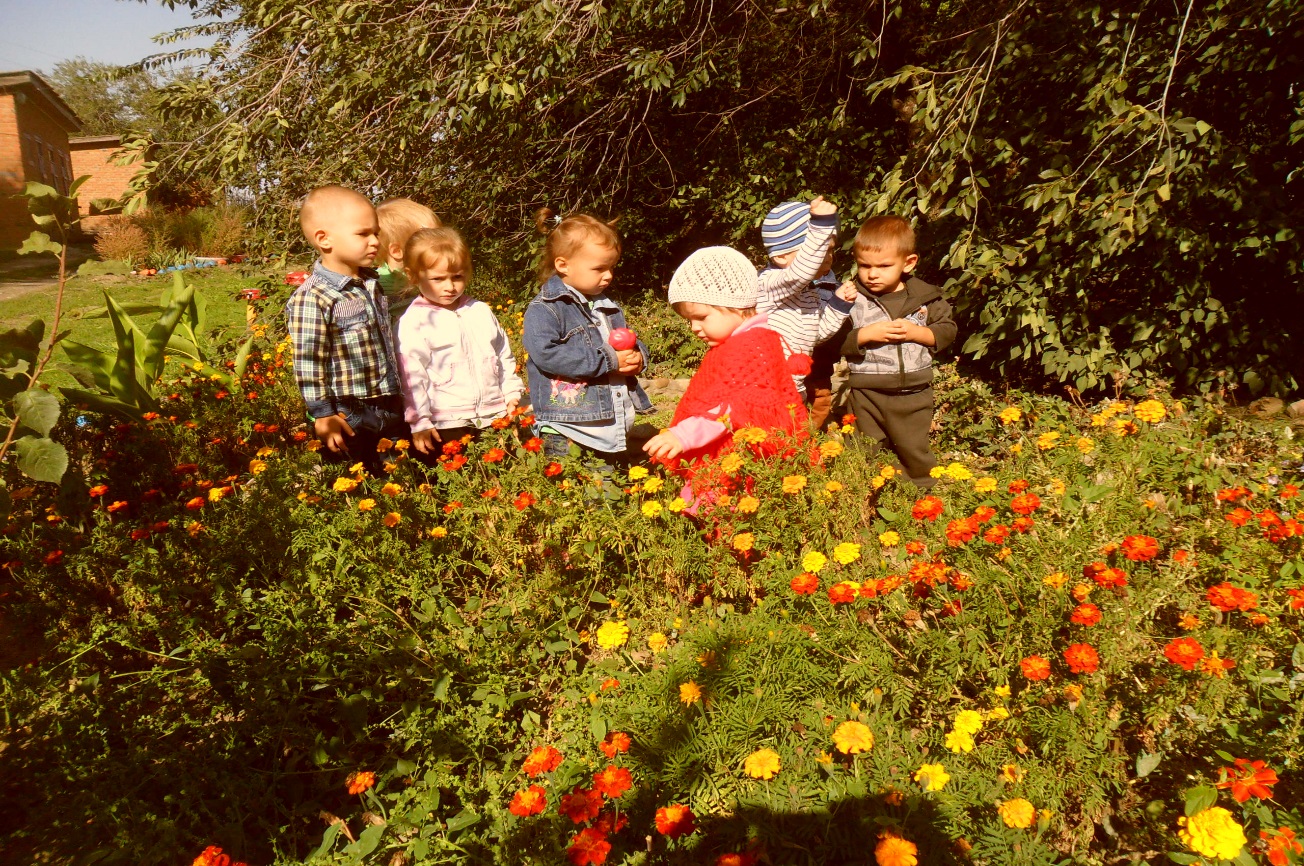 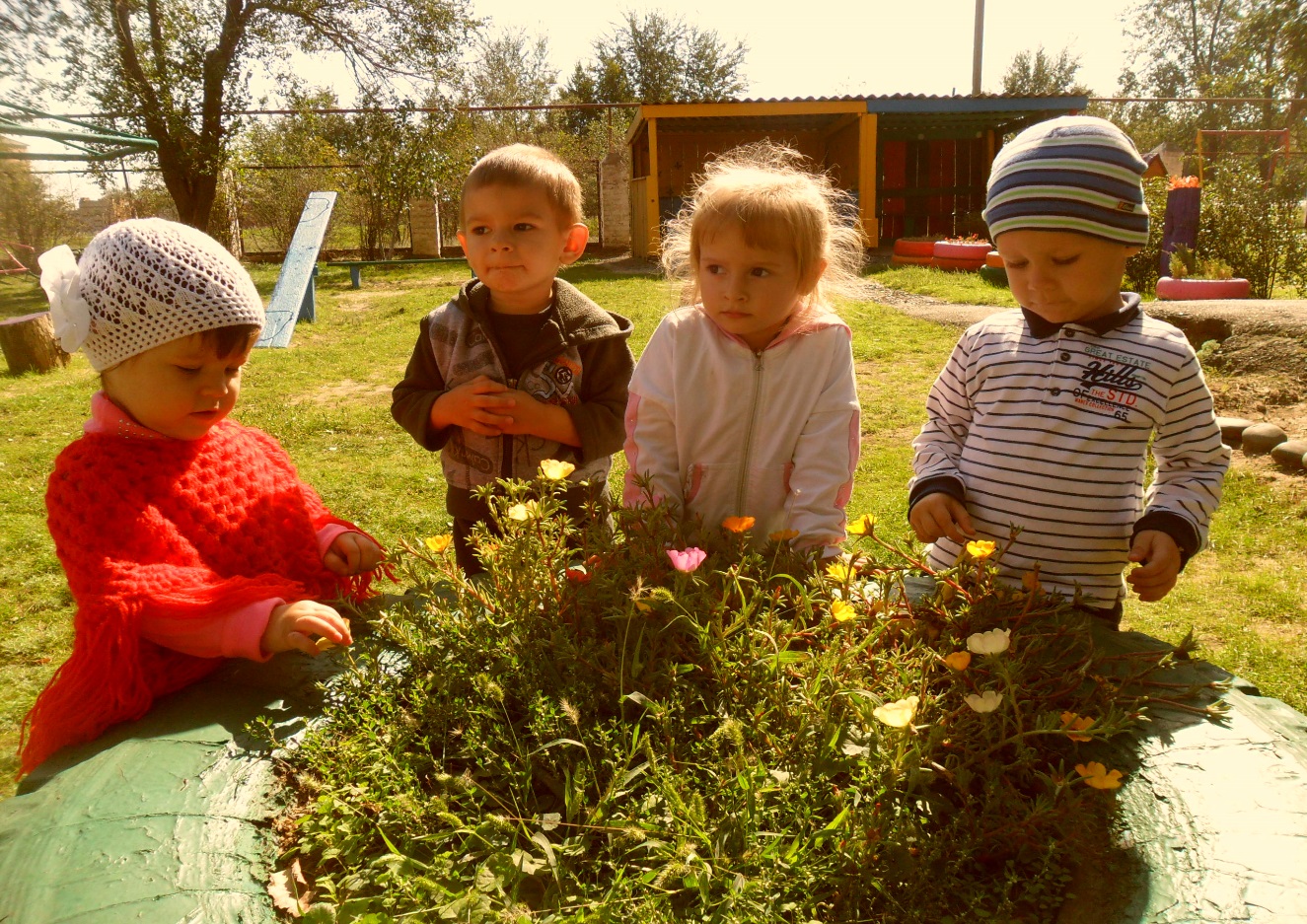 